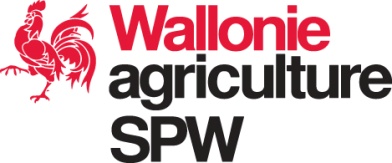 Service public de Wallonie (SPW) | Public service of WalloniaDirection de la Qualité et du Bien-être Animal (DQBEA) | Direction of Quality and Animal WelfareQT_FormB RW_TTLSSCPVO/TQ-121/2 Rev. - 16/02/2011QT_FormB RW_TTLSSCPVO/TQ-121/2 Rev. - 16/02/2011Service public de Wallonie (SPW) | Public service of WalloniaDirection de la Qualité et du Bien-être Animal (DQBEA) | Direction of Quality and Animal WelfareId DossierChaussée de Louvain 14 - B-5000 Namur   BELGIUMPhone +32 81 64 95 97 | catalogue.varietes@spw.wallonie.be Chaussée de Louvain 14 - B-5000 Namur   BELGIUMPhone +32 81 64 95 97 | catalogue.varietes@spw.wallonie.be Official Date of application requesthttps://agriculture.wallonie.be/productions-vegetaleshttps://agriculture.wallonie.be/productions-vegetalestechnical questionnaire : TRITICALE / TRITICALEtechnical questionnaire : TRITICALE / TRITICALEtechnical questionnaire : TRITICALE / TRITICALEtechnical questionnaire : TRITICALE / TRITICALEtechnical questionnaire : TRITICALE / TRITICALEtechnical questionnaire : TRITICALE / TRITICALEtechnical questionnaire : TRITICALE / TRITICALEtechnical questionnaire : TRITICALE / TRITICALEtechnical questionnaire : TRITICALE / TRITICALEtechnical questionnaire : TRITICALE / TRITICALEtechnical questionnaire : TRITICALE / TRITICALEtechnical questionnaire : TRITICALE / TRITICALE1.	Taxon botanique / Botanical taxon : Espèce / Species1.	Taxon botanique / Botanical taxon : Espèce / Species1.	Taxon botanique / Botanical taxon : Espèce / Species1.	Taxon botanique / Botanical taxon : Espèce / Species1.	Taxon botanique / Botanical taxon : Espèce / Species1.	Taxon botanique / Botanical taxon : Espèce / Species1.	Taxon botanique / Botanical taxon : Espèce / Species1.	Taxon botanique / Botanical taxon : Espèce / Species1.	Taxon botanique / Botanical taxon : Espèce / Species1.	Taxon botanique / Botanical taxon : Espèce / Species1.	Taxon botanique / Botanical taxon : Espèce / Species1.	Taxon botanique / Botanical taxon : Espèce / Species	 x Triticosecale Witt.	 x Triticosecale Witt.	 x Triticosecale Witt.	 x Triticosecale Witt.	 x Triticosecale Witt. Autre (précisez svp) / other (please specify)       Autre (précisez svp) / other (please specify)       Autre (précisez svp) / other (please specify)       Autre (précisez svp) / other (please specify)       Autre (précisez svp) / other (please specify)       Autre (précisez svp) / other (please specify)       Autre (précisez svp) / other (please specify)      2.	Demandeur(s) / Applicant(s)2.	Demandeur(s) / Applicant(s)2.	Demandeur(s) / Applicant(s)2.	Demandeur(s) / Applicant(s)2.	Demandeur(s) / Applicant(s)2.	Demandeur(s) / Applicant(s)2.	Demandeur(s) / Applicant(s)2.	Demandeur(s) / Applicant(s)2.	Demandeur(s) / Applicant(s)2.	Demandeur(s) / Applicant(s)2.	Demandeur(s) / Applicant(s)2.	Demandeur(s) / Applicant(s)	Nom / Name	Nom / Name	Nom / Name	Nom / Name	Nom / Name	Nom / Name	Nom / Name	Nom / Name	Adresse 	Adresse 	Adresse 	Adresse 	Adresse 	Adresse 	Adresse 	Adresse 	E-mail:	E-mail:	E-mail:	E-mail:	E-mail:	E-mail:	E-mail:	E-mail:3.	Référence de l'obtenteur / Breeder’s reference3.	Référence de l'obtenteur / Breeder’s reference3.	Référence de l'obtenteur / Breeder’s reference3.	Référence de l'obtenteur / Breeder’s reference3.	Référence de l'obtenteur / Breeder’s reference3.	Référence de l'obtenteur / Breeder’s reference3.	Référence de l'obtenteur / Breeder’s reference3.	Référence de l'obtenteur / Breeder’s referenceInformations sur l'origine, le maintien et la reproduction ou la multiplication de la variété / Information on origin, maintenance and reproduction of the variety (cette question pourra rester confidentielle) / this question could be confidential)Informations sur l'origine, le maintien et la reproduction ou la multiplication de la variété / Information on origin, maintenance and reproduction of the variety (cette question pourra rester confidentielle) / this question could be confidential)Informations sur l'origine, le maintien et la reproduction ou la multiplication de la variété / Information on origin, maintenance and reproduction of the variety (cette question pourra rester confidentielle) / this question could be confidential)Informations sur l'origine, le maintien et la reproduction ou la multiplication de la variété / Information on origin, maintenance and reproduction of the variety (cette question pourra rester confidentielle) / this question could be confidential)Informations sur l'origine, le maintien et la reproduction ou la multiplication de la variété / Information on origin, maintenance and reproduction of the variety (cette question pourra rester confidentielle) / this question could be confidential)Informations sur l'origine, le maintien et la reproduction ou la multiplication de la variété / Information on origin, maintenance and reproduction of the variety (cette question pourra rester confidentielle) / this question could be confidential)Informations sur l'origine, le maintien et la reproduction ou la multiplication de la variété / Information on origin, maintenance and reproduction of the variety (cette question pourra rester confidentielle) / this question could be confidential)Informations sur l'origine, le maintien et la reproduction ou la multiplication de la variété / Information on origin, maintenance and reproduction of the variety (cette question pourra rester confidentielle) / this question could be confidential)Informations sur l'origine, le maintien et la reproduction ou la multiplication de la variété / Information on origin, maintenance and reproduction of the variety (cette question pourra rester confidentielle) / this question could be confidential)Informations sur l'origine, le maintien et la reproduction ou la multiplication de la variété / Information on origin, maintenance and reproduction of the variety (cette question pourra rester confidentielle) / this question could be confidential)Informations sur l'origine, le maintien et la reproduction ou la multiplication de la variété / Information on origin, maintenance and reproduction of the variety (cette question pourra rester confidentielle) / this question could be confidential)Informations sur l'origine, le maintien et la reproduction ou la multiplication de la variété / Information on origin, maintenance and reproduction of the variety (cette question pourra rester confidentielle) / this question could be confidential)Schéma de selection et propagation de la variété / breeding scheme and propagation of the varietySchéma de selection et propagation de la variété / breeding scheme and propagation of the varietySchéma de selection et propagation de la variété / breeding scheme and propagation of the varietySchéma de selection et propagation de la variété / breeding scheme and propagation of the varietySchéma de selection et propagation de la variété / breeding scheme and propagation of the varietySchéma de selection et propagation de la variété / breeding scheme and propagation of the varietySchéma de selection et propagation de la variété / breeding scheme and propagation of the varietySchéma de selection et propagation de la variété / breeding scheme and propagation of the varietySchéma de selection et propagation de la variété / breeding scheme and propagation of the varietySchéma de selection et propagation de la variété / breeding scheme and propagation of the varietySchéma de selection et propagation de la variété / breeding scheme and propagation of the varietySchéma de selection et propagation de la variété / breeding scheme and propagation of the varietySchéma de selection et propagation de la variété / breeding scheme and propagation of the varietyPrécisez svp / please specify : Précisez svp / please specify : Précisez svp / please specify : Précisez svp / please specify : Précisez svp / please specify : Précisez svp / please specify : Précisez svp / please specify : Précisez svp / please specify : 5.	Caractères de la variété à indiquer / Characteristics of the variety to be indicated5.	Caractères de la variété à indiquer / Characteristics of the variety to be indicated5.	Caractères de la variété à indiquer / Characteristics of the variety to be indicated5.	Caractères de la variété à indiquer / Characteristics of the variety to be indicated5.	Caractères de la variété à indiquer / Characteristics of the variety to be indicated5.	Caractères de la variété à indiquer / Characteristics of the variety to be indicated5.	Caractères de la variété à indiquer / Characteristics of the variety to be indicated5.	Caractères de la variété à indiquer / Characteristics of the variety to be indicated5.	Caractères de la variété à indiquer / Characteristics of the variety to be indicated5.	Caractères de la variété à indiquer / Characteristics of the variety to be indicated5.	Caractères de la variété à indiquer / Characteristics of the variety to be indicated5.	Caractères de la variété à indiquer / Characteristics of the variety to be indicated5.	Caractères de la variété à indiquer / Characteristics of the variety to be indicated05.01        Ploïdie / plant ploidy (1)05.01        Ploïdie / plant ploidy (1)05.01        Ploïdie / plant ploidy (1)05.01        Ploïdie / plant ploidy (1)05.01        Ploïdie / plant ploidy (1)05.01        Ploïdie / plant ploidy (1)05.01        Ploïdie / plant ploidy (1)05.01        Ploïdie / plant ploidy (1)05.01        Ploïdie / plant ploidy (1)05.01        Ploïdie / plant ploidy (1)05.01        Ploïdie / plant ploidy (1)05.01        Ploïdie / plant ploidy (1)05.01        Ploïdie / plant ploidy (1)Tetraploide / tetraploidTetraploide / tetraploidTetraploide / tetraploidTetraploide / tetraploidTetraploide / tetraploidTetraploide / tetraploidTetraploide / tetraploidTetraploide / tetraploidTetraploide / tetraploid4 Hexaploide / hexaploidHexaploide / hexaploidHexaploide / hexaploidHexaploide / hexaploidHexaploide / hexaploidHexaploide / hexaploidHexaploide / hexaploidHexaploide / hexaploidHexaploide / hexaploidTricolorTricolorTricolor6 Octoploide / octoploidOctoploide / octoploidOctoploide / octoploidOctoploide / octoploidOctoploide / octoploidOctoploide / octoploidOctoploide / octoploidOctoploide / octoploidOctoploide / octoploid8 05.02 Epoque d'épiaison (premier épillet visible sur 50% des épis) / time of ear emergence (first spikelet visible on 50% of ears) (6)05.02 Epoque d'épiaison (premier épillet visible sur 50% des épis) / time of ear emergence (first spikelet visible on 50% of ears) (6)05.02 Epoque d'épiaison (premier épillet visible sur 50% des épis) / time of ear emergence (first spikelet visible on 50% of ears) (6)05.02 Epoque d'épiaison (premier épillet visible sur 50% des épis) / time of ear emergence (first spikelet visible on 50% of ears) (6)05.02 Epoque d'épiaison (premier épillet visible sur 50% des épis) / time of ear emergence (first spikelet visible on 50% of ears) (6)05.02 Epoque d'épiaison (premier épillet visible sur 50% des épis) / time of ear emergence (first spikelet visible on 50% of ears) (6)05.02 Epoque d'épiaison (premier épillet visible sur 50% des épis) / time of ear emergence (first spikelet visible on 50% of ears) (6)05.02 Epoque d'épiaison (premier épillet visible sur 50% des épis) / time of ear emergence (first spikelet visible on 50% of ears) (6)05.02 Epoque d'épiaison (premier épillet visible sur 50% des épis) / time of ear emergence (first spikelet visible on 50% of ears) (6)05.02 Epoque d'épiaison (premier épillet visible sur 50% des épis) / time of ear emergence (first spikelet visible on 50% of ears) (6)05.02 Epoque d'épiaison (premier épillet visible sur 50% des épis) / time of ear emergence (first spikelet visible on 50% of ears) (6)05.02 Epoque d'épiaison (premier épillet visible sur 50% des épis) / time of ear emergence (first spikelet visible on 50% of ears) (6)05.02 Epoque d'épiaison (premier épillet visible sur 50% des épis) / time of ear emergence (first spikelet visible on 50% of ears) (6)Très précoce / very earlyTrès précoce / very earlyTrès précoce / very earlyTrès précoce / very earlyTrès précoce / very earlyTrès précoce / very earlyTrès précoce / very earlyTrès précoce / very earlyCurtidoCurtidoCurtidoCurtido1 Très précoce à précoce / very early to earlyTrès précoce à précoce / very early to earlyTrès précoce à précoce / very early to earlyTrès précoce à précoce / very early to earlyTrès précoce à précoce / very early to earlyTrès précoce à précoce / very early to earlyTrès précoce à précoce / very early to earlyTrès précoce à précoce / very early to early2 Précoce / earlyPrécoce / earlyPrécoce / earlyPrécoce / earlyPrécoce / earlyPrécoce / earlyPrécoce / earlyPrécoce / earlyTricolorTricolorTricolorTricolor3 Précoce à moyen / early to mediumPrécoce à moyen / early to mediumPrécoce à moyen / early to mediumPrécoce à moyen / early to mediumPrécoce à moyen / early to mediumPrécoce à moyen / early to mediumPrécoce à moyen / early to mediumPrécoce à moyen / early to medium4 Moyen / mediumMoyen / mediumMoyen / mediumMoyen / mediumMoyen / mediumMoyen / mediumMoyen / mediumMoyen / mediumCalaoCalaoCalaoCalao5 Moyenne à tardif / medium to lateMoyenne à tardif / medium to lateMoyenne à tardif / medium to lateMoyenne à tardif / medium to lateMoyenne à tardif / medium to lateMoyenne à tardif / medium to lateMoyenne à tardif / medium to lateMoyenne à tardif / medium to late6 Tardif / lateTardif / lateTardif / lateTardif / lateTardif / lateTardif / lateTardif / lateTardif / lateLaskoLaskoLaskoLasko7 Tardif à très tardif / late to very lateTardif à très tardif / late to very lateTardif à très tardif / late to very lateTardif à très tardif / late to very lateTardif à très tardif / late to very lateTardif à très tardif / late to very lateTardif à très tardif / late to very lateTardif à très tardif / late to very late8 Très tardif / very lateTrès tardif / very lateTrès tardif / very lateTrès tardif / very lateTrès tardif / very lateTrès tardif / very lateTrès tardif / very lateTrès tardif / very latePinokioPinokioPinokioPinokio9 05.03 Tige: densité de la pilosité du col / Stem: density of hairiness of neck (11)05.03 Tige: densité de la pilosité du col / Stem: density of hairiness of neck (11)05.03 Tige: densité de la pilosité du col / Stem: density of hairiness of neck (11)05.03 Tige: densité de la pilosité du col / Stem: density of hairiness of neck (11)05.03 Tige: densité de la pilosité du col / Stem: density of hairiness of neck (11)05.03 Tige: densité de la pilosité du col / Stem: density of hairiness of neck (11)05.03 Tige: densité de la pilosité du col / Stem: density of hairiness of neck (11)05.03 Tige: densité de la pilosité du col / Stem: density of hairiness of neck (11)05.03 Tige: densité de la pilosité du col / Stem: density of hairiness of neck (11)05.03 Tige: densité de la pilosité du col / Stem: density of hairiness of neck (11)05.03 Tige: densité de la pilosité du col / Stem: density of hairiness of neck (11)05.03 Tige: densité de la pilosité du col / Stem: density of hairiness of neck (11)05.03 Tige: densité de la pilosité du col / Stem: density of hairiness of neck (11)Absent ou très faible / absent or very weakAbsent ou très faible / absent or very weakAbsent ou très faible / absent or very weakAbsent ou très faible / absent or very weakAbsent ou très faible / absent or very weakAbsent ou très faible / absent or very weakAbsent ou très faible / absent or very weakTrimaranTrimaranTrimaranTrimaranTrimaran1 Très faible à faible / very weak to weakTrès faible à faible / very weak to weakTrès faible à faible / very weak to weakTrès faible à faible / very weak to weakTrès faible à faible / very weak to weakTrès faible à faible / very weak to weakTrès faible à faible / very weak to weak2 Faible / weakFaible / weakFaible / weakFaible / weakFaible / weakFaible / weakFaible / weakGaltjoGaltjoGaltjoGaltjoGaltjo3 Faible à moyen / weak to mediumFaible à moyen / weak to mediumFaible à moyen / weak to mediumFaible à moyen / weak to mediumFaible à moyen / weak to mediumFaible à moyen / weak to mediumFaible à moyen / weak to medium4 Moyen / mediumMoyen / mediumMoyen / mediumMoyen / mediumMoyen / mediumMoyen / mediumMoyen / mediumCarnacCarnacCarnacCarnacCarnac5 Moyen à fort / medium to strongMoyen à fort / medium to strongMoyen à fort / medium to strongMoyen à fort / medium to strongMoyen à fort / medium to strongMoyen à fort / medium to strongMoyen à fort / medium to strong6 Fort / strongFort / strongFort / strongFort / strongFort / strongFort / strongFort / strongMagnatMagnatMagnatMagnatMagnat7 Fort à très fort / strong to very strongFort à très fort / strong to very strongFort à très fort / strong to very strongFort à très fort / strong to very strongFort à très fort / strong to very strongFort à très fort / strong to very strongFort à très fort / strong to very strong8 Très fort / very strongTrès fort / very strongTrès fort / very strongTrès fort / very strongTrès fort / very strongTrès fort / very strongTrès fort / very strong9 05.04 Plante: hauteur (tige, épi et barbes) / Plant: length (stem,ear and awns) (12)05.04 Plante: hauteur (tige, épi et barbes) / Plant: length (stem,ear and awns) (12)05.04 Plante: hauteur (tige, épi et barbes) / Plant: length (stem,ear and awns) (12)05.04 Plante: hauteur (tige, épi et barbes) / Plant: length (stem,ear and awns) (12)05.04 Plante: hauteur (tige, épi et barbes) / Plant: length (stem,ear and awns) (12)05.04 Plante: hauteur (tige, épi et barbes) / Plant: length (stem,ear and awns) (12)05.04 Plante: hauteur (tige, épi et barbes) / Plant: length (stem,ear and awns) (12)05.04 Plante: hauteur (tige, épi et barbes) / Plant: length (stem,ear and awns) (12)05.04 Plante: hauteur (tige, épi et barbes) / Plant: length (stem,ear and awns) (12)05.04 Plante: hauteur (tige, épi et barbes) / Plant: length (stem,ear and awns) (12)05.04 Plante: hauteur (tige, épi et barbes) / Plant: length (stem,ear and awns) (12)05.04 Plante: hauteur (tige, épi et barbes) / Plant: length (stem,ear and awns) (12)05.04 Plante: hauteur (tige, épi et barbes) / Plant: length (stem,ear and awns) (12)Très courte / very shortTrès courte / very shortTrès courte / very shortTrès courte / very shortTrès courte / very shortTrès courte / very shortTrès courte / very short1 Très courte à courte / very short to shortTrès courte à courte / very short to shortTrès courte à courte / very short to shortTrès courte à courte / very short to shortTrès courte à courte / very short to shortTrès courte à courte / very short to shortTrès courte à courte / very short to short2 Courte / shortCourte / shortCourte / shortCourte / shortCourte / shortCourte / shortCourte / shortTrili UnoTrili UnoTrili UnoTrili UnoTrili Uno3 Courte à moyenne / short to mediumCourte à moyenne / short to mediumCourte à moyenne / short to mediumCourte à moyenne / short to mediumCourte à moyenne / short to mediumCourte à moyenne / short to mediumCourte à moyenne / short to medium4 Moyenne / mediumMoyenne / mediumMoyenne / mediumMoyenne / mediumMoyenne / mediumMoyenne / mediumMoyenne / mediumCalaoCalaoCalaoCalaoCalao5 Moyenne à longue / medium to longMoyenne à longue / medium to longMoyenne à longue / medium to longMoyenne à longue / medium to longMoyenne à longue / medium to longMoyenne à longue / medium to longMoyenne à longue / medium to long6 Longue / longLongue / longLongue / longLongue / longLongue / longLongue / longLongue / longAlamoAlamoAlamoAlamoAlamo7 Longue à très longue / long to very longLongue à très longue / long to very longLongue à très longue / long to very longLongue à très longue / long to very longLongue à très longue / long to very longLongue à très longue / long to very longLongue à très longue / long to very long8 Très longue / very longTrès longue / very longTrès longue / very longTrès longue / very longTrès longue / very longTrès longue / very longTrès longue / very long9 05.05  Glume inférieure: pilosité de la face externe (épillet du tiers moyen de l'épi) / Lower glume: hairiness on external surface (spikelet in mid-third of ear) (16)05.05  Glume inférieure: pilosité de la face externe (épillet du tiers moyen de l'épi) / Lower glume: hairiness on external surface (spikelet in mid-third of ear) (16)05.05  Glume inférieure: pilosité de la face externe (épillet du tiers moyen de l'épi) / Lower glume: hairiness on external surface (spikelet in mid-third of ear) (16)05.05  Glume inférieure: pilosité de la face externe (épillet du tiers moyen de l'épi) / Lower glume: hairiness on external surface (spikelet in mid-third of ear) (16)05.05  Glume inférieure: pilosité de la face externe (épillet du tiers moyen de l'épi) / Lower glume: hairiness on external surface (spikelet in mid-third of ear) (16)05.05  Glume inférieure: pilosité de la face externe (épillet du tiers moyen de l'épi) / Lower glume: hairiness on external surface (spikelet in mid-third of ear) (16)05.05  Glume inférieure: pilosité de la face externe (épillet du tiers moyen de l'épi) / Lower glume: hairiness on external surface (spikelet in mid-third of ear) (16)05.05  Glume inférieure: pilosité de la face externe (épillet du tiers moyen de l'épi) / Lower glume: hairiness on external surface (spikelet in mid-third of ear) (16)05.05  Glume inférieure: pilosité de la face externe (épillet du tiers moyen de l'épi) / Lower glume: hairiness on external surface (spikelet in mid-third of ear) (16)05.05  Glume inférieure: pilosité de la face externe (épillet du tiers moyen de l'épi) / Lower glume: hairiness on external surface (spikelet in mid-third of ear) (16)05.05  Glume inférieure: pilosité de la face externe (épillet du tiers moyen de l'épi) / Lower glume: hairiness on external surface (spikelet in mid-third of ear) (16)05.05  Glume inférieure: pilosité de la face externe (épillet du tiers moyen de l'épi) / Lower glume: hairiness on external surface (spikelet in mid-third of ear) (16)05.05  Glume inférieure: pilosité de la face externe (épillet du tiers moyen de l'épi) / Lower glume: hairiness on external surface (spikelet in mid-third of ear) (16)Absente / absentAbsente / absentAbsente / absentAbsente / absentAbsente / absentAbsente / absentAbsente / absentCarnacCarnacCarnacCarnacCarnac1 Présente / presentPrésente / presentPrésente / presentPrésente / presentPrésente / presentPrésente / presentPrésente / presentTricolor; BacumTricolor; BacumTricolor; BacumTricolor; BacumTricolor; Bacum9 05.06 Grain : coloration au phénol / grain : coloration with phenol (20)05.06 Grain : coloration au phénol / grain : coloration with phenol (20)05.06 Grain : coloration au phénol / grain : coloration with phenol (20)05.06 Grain : coloration au phénol / grain : coloration with phenol (20)05.06 Grain : coloration au phénol / grain : coloration with phenol (20)05.06 Grain : coloration au phénol / grain : coloration with phenol (20)05.06 Grain : coloration au phénol / grain : coloration with phenol (20)05.06 Grain : coloration au phénol / grain : coloration with phenol (20)05.06 Grain : coloration au phénol / grain : coloration with phenol (20)05.06 Grain : coloration au phénol / grain : coloration with phenol (20)05.06 Grain : coloration au phénol / grain : coloration with phenol (20)05.06 Grain : coloration au phénol / grain : coloration with phenol (20)05.06 Grain : coloration au phénol / grain : coloration with phenol (20)Nulle ou très légère / nil or very lightNulle ou très légère / nil or very lightNulle ou très légère / nil or very lightNulle ou très légère / nil or very lightNulle ou très légère / nil or very lightNulle ou très légère / nil or very lightNulle ou très légère / nil or very lightSW TalentroSW TalentroSW TalentroSW TalentroSW Talentro1 Très légère à légère / very light to lightTrès légère à légère / very light to lightTrès légère à légère / very light to lightTrès légère à légère / very light to lightTrès légère à légère / very light to lightTrès légère à légère / very light to lightTrès légère à légère / very light to light2 Légère / lightLégère / lightLégère / lightLégère / lightLégère / lightLégère / lightLégère / lightTricolorTricolorTricolorTricolorTricolor3 Légère à moyenne / light to mediumLégère à moyenne / light to mediumLégère à moyenne / light to mediumLégère à moyenne / light to mediumLégère à moyenne / light to mediumLégère à moyenne / light to mediumLégère à moyenne / light to medium4 Moyenne / mediumMoyenne / mediumMoyenne / mediumMoyenne / mediumMoyenne / mediumMoyenne / mediumMoyenne / mediumCedroCedroCedroCedroCedro5 Moyenne à foncée / medium to darkMoyenne à foncée / medium to darkMoyenne à foncée / medium to darkMoyenne à foncée / medium to darkMoyenne à foncée / medium to darkMoyenne à foncée / medium to darkMoyenne à foncée / medium to dark6 Foncée / darkFoncée / darkFoncée / darkFoncée / darkFoncée / darkFoncée / darkFoncée / darkGatltjoGatltjoGatltjoGatltjoGatltjo7 Foncée à très foncée / dark to very darkFoncée à très foncée / dark to very darkFoncée à très foncée / dark to very darkFoncée à très foncée / dark to very darkFoncée à très foncée / dark to very darkFoncée à très foncée / dark to very darkFoncée à très foncée / dark to very dark8 Très foncée / very darkTrès foncée / very darkTrès foncée / very darkTrès foncée / very darkTrès foncée / very darkTrès foncée / very darkTrès foncée / very darkBinovaBinovaBinovaBinovaBinova9 05.07 Type de développement  saisonnier / Seasonal type  (21)05.07 Type de développement  saisonnier / Seasonal type  (21)05.07 Type de développement  saisonnier / Seasonal type  (21)05.07 Type de développement  saisonnier / Seasonal type  (21)05.07 Type de développement  saisonnier / Seasonal type  (21)05.07 Type de développement  saisonnier / Seasonal type  (21)05.07 Type de développement  saisonnier / Seasonal type  (21)05.07 Type de développement  saisonnier / Seasonal type  (21)05.07 Type de développement  saisonnier / Seasonal type  (21)05.07 Type de développement  saisonnier / Seasonal type  (21)05.07 Type de développement  saisonnier / Seasonal type  (21)05.07 Type de développement  saisonnier / Seasonal type  (21)05.07 Type de développement  saisonnier / Seasonal type  (21)Type hiver / winter type Type hiver / winter type Type hiver / winter type Type hiver / winter type Type hiver / winter type Type hiver / winter type Type hiver / winter type TrimaranTrimaranTrimaranTrimaranTrimaran1 Type alternatif / alternative  type Type alternatif / alternative  type Type alternatif / alternative  type Type alternatif / alternative  type Type alternatif / alternative  type Type alternatif / alternative  type Type alternatif / alternative  type Filius; Arc en CielFilius; Arc en CielFilius; Arc en CielFilius; Arc en CielFilius; Arc en Ciel2 Type printemps / spring  type Type printemps / spring  type Type printemps / spring  type Type printemps / spring  type Type printemps / spring  type Type printemps / spring  type Type printemps / spring  type AbacoAbacoAbacoAbacoAbaco3 Variétés voisines et différences par rapport à ces variétés / Similar varieties and differences from these varietiesVariétés voisines et différences par rapport à ces variétés / Similar varieties and differences from these varietiesVariétés voisines et différences par rapport à ces variétés / Similar varieties and differences from these varietiesVariétés voisines et différences par rapport à ces variétés / Similar varieties and differences from these varietiesVariétés voisines et différences par rapport à ces variétés / Similar varieties and differences from these varietiesVariétés voisines et différences par rapport à ces variétés / Similar varieties and differences from these varietiesVariétés voisines et différences par rapport à ces variétés / Similar varieties and differences from these varietiesVariétés voisines et différences par rapport à ces variétés / Similar varieties and differences from these varietiesVariétés voisines et différences par rapport à ces variétés / Similar varieties and differences from these varietiesVariétés voisines et différences par rapport à ces variétés / Similar varieties and differences from these varietiesVariétés voisines et différences par rapport à ces variétés / Similar varieties and differences from these varietiesVariétés voisines et différences par rapport à ces variétés / Similar varieties and differences from these varietiesVeuillez noter que des informations sur des variétés similaires peuvent aider à identifier des variétés comparables et peuvent éviter une période d'essai supplémentaire / Please note that information on similar varieties may help to identify comparable varieties and can avoid an additional period of testingVeuillez noter que des informations sur des variétés similaires peuvent aider à identifier des variétés comparables et peuvent éviter une période d'essai supplémentaire / Please note that information on similar varieties may help to identify comparable varieties and can avoid an additional period of testingVeuillez noter que des informations sur des variétés similaires peuvent aider à identifier des variétés comparables et peuvent éviter une période d'essai supplémentaire / Please note that information on similar varieties may help to identify comparable varieties and can avoid an additional period of testingVeuillez noter que des informations sur des variétés similaires peuvent aider à identifier des variétés comparables et peuvent éviter une période d'essai supplémentaire / Please note that information on similar varieties may help to identify comparable varieties and can avoid an additional period of testingVeuillez noter que des informations sur des variétés similaires peuvent aider à identifier des variétés comparables et peuvent éviter une période d'essai supplémentaire / Please note that information on similar varieties may help to identify comparable varieties and can avoid an additional period of testingVeuillez noter que des informations sur des variétés similaires peuvent aider à identifier des variétés comparables et peuvent éviter une période d'essai supplémentaire / Please note that information on similar varieties may help to identify comparable varieties and can avoid an additional period of testingVeuillez noter que des informations sur des variétés similaires peuvent aider à identifier des variétés comparables et peuvent éviter une période d'essai supplémentaire / Please note that information on similar varieties may help to identify comparable varieties and can avoid an additional period of testingVeuillez noter que des informations sur des variétés similaires peuvent aider à identifier des variétés comparables et peuvent éviter une période d'essai supplémentaire / Please note that information on similar varieties may help to identify comparable varieties and can avoid an additional period of testingVeuillez noter que des informations sur des variétés similaires peuvent aider à identifier des variétés comparables et peuvent éviter une période d'essai supplémentaire / Please note that information on similar varieties may help to identify comparable varieties and can avoid an additional period of testingVeuillez noter que des informations sur des variétés similaires peuvent aider à identifier des variétés comparables et peuvent éviter une période d'essai supplémentaire / Please note that information on similar varieties may help to identify comparable varieties and can avoid an additional period of testingVeuillez noter que des informations sur des variétés similaires peuvent aider à identifier des variétés comparables et peuvent éviter une période d'essai supplémentaire / Please note that information on similar varieties may help to identify comparable varieties and can avoid an additional period of testingVeuillez noter que des informations sur des variétés similaires peuvent aider à identifier des variétés comparables et peuvent éviter une période d'essai supplémentaire / Please note that information on similar varieties may help to identify comparable varieties and can avoid an additional period of testing6.1            Y a-t-il des varieties similaires connues? / Are there any similar variety (ies) known?6.1            Y a-t-il des varieties similaires connues? / Are there any similar variety (ies) known?6.1            Y a-t-il des varieties similaires connues? / Are there any similar variety (ies) known?6.1            Y a-t-il des varieties similaires connues? / Are there any similar variety (ies) known?6.1            Y a-t-il des varieties similaires connues? / Are there any similar variety (ies) known?6.1            Y a-t-il des varieties similaires connues? / Are there any similar variety (ies) known?6.1            Y a-t-il des varieties similaires connues? / Are there any similar variety (ies) known?6.1            Y a-t-il des varieties similaires connues? / Are there any similar variety (ies) known?6.1            Y a-t-il des varieties similaires connues? / Are there any similar variety (ies) known?6.1            Y a-t-il des varieties similaires connues? / Are there any similar variety (ies) known?6.1            Y a-t-il des varieties similaires connues? / Are there any similar variety (ies) known?6.1            Y a-t-il des varieties similaires connues? / Are there any similar variety (ies) known?  Oui / Yes  Oui / Yes  Oui / Yes  Non / No  Non / No  Non / No  Non / No  Non / No  Non / No  Non / No  Non / No  Non / No6.2              Variétés similaires et différences avec ces variétés / Similar varieties and differences from these varieties6.2              Variétés similaires et différences avec ces variétés / Similar varieties and differences from these varieties6.2              Variétés similaires et différences avec ces variétés / Similar varieties and differences from these varieties6.2              Variétés similaires et différences avec ces variétés / Similar varieties and differences from these varieties6.2              Variétés similaires et différences avec ces variétés / Similar varieties and differences from these varieties6.2              Variétés similaires et différences avec ces variétés / Similar varieties and differences from these varieties6.2              Variétés similaires et différences avec ces variétés / Similar varieties and differences from these varieties6.2              Variétés similaires et différences avec ces variétés / Similar varieties and differences from these varieties6.2              Variétés similaires et différences avec ces variétés / Similar varieties and differences from these varieties6.2              Variétés similaires et différences avec ces variétés / Similar varieties and differences from these varieties6.2              Variétés similaires et différences avec ces variétés / Similar varieties and differences from these varieties6.2              Variétés similaires et différences avec ces variétés / Similar varieties and differences from these varietiesDénomination de la variété voisine / Denomination of similar varietyDénomination de la variété voisine / Denomination of similar varietyCaractère par lequel la variété voisine diffère / Characteristic in which the similar variety is differentCaractère par lequel la variété voisine diffère / Characteristic in which the similar variety is differentCaractère par lequel la variété voisine diffère / Characteristic in which the similar variety is differentCaractère par lequel la variété voisine diffère / Characteristic in which the similar variety is differentCaractère par lequel la variété voisine diffère / Characteristic in which the similar variety is differentCaractère par lequel la variété voisine diffère / Characteristic in which the similar variety is differentNiveau d'expression pour la variété voisine / State of expression of similar varietyNiveau d'expression pour la variété candidate / State of expression of candidate varietyNiveau d'expression pour la variété candidate / State of expression of candidate varietyNiveau d'expression pour la variété candidate / State of expression of candidate variety7.	Renseignements complémentaires pouvant faciliter la détermination des caractères distinctifs de la variété / Additional information which may help to distinguish the variety7.	Renseignements complémentaires pouvant faciliter la détermination des caractères distinctifs de la variété / Additional information which may help to distinguish the variety7.	Renseignements complémentaires pouvant faciliter la détermination des caractères distinctifs de la variété / Additional information which may help to distinguish the variety7.	Renseignements complémentaires pouvant faciliter la détermination des caractères distinctifs de la variété / Additional information which may help to distinguish the variety7.	Renseignements complémentaires pouvant faciliter la détermination des caractères distinctifs de la variété / Additional information which may help to distinguish the variety7.	Renseignements complémentaires pouvant faciliter la détermination des caractères distinctifs de la variété / Additional information which may help to distinguish the variety7.	Renseignements complémentaires pouvant faciliter la détermination des caractères distinctifs de la variété / Additional information which may help to distinguish the variety7.	Renseignements complémentaires pouvant faciliter la détermination des caractères distinctifs de la variété / Additional information which may help to distinguish the variety7.	Renseignements complémentaires pouvant faciliter la détermination des caractères distinctifs de la variété / Additional information which may help to distinguish the variety7.	Renseignements complémentaires pouvant faciliter la détermination des caractères distinctifs de la variété / Additional information which may help to distinguish the variety7.	Renseignements complémentaires pouvant faciliter la détermination des caractères distinctifs de la variété / Additional information which may help to distinguish the variety7.	Renseignements complémentaires pouvant faciliter la détermination des caractères distinctifs de la variété / Additional information which may help to distinguish the variety7.1	Résistances aux parasites et aux maladies / Resistance to pests and diseases7.1	Résistances aux parasites et aux maladies / Resistance to pests and diseases7.1	Résistances aux parasites et aux maladies / Resistance to pests and diseases7.1	Résistances aux parasites et aux maladies / Resistance to pests and diseases7.1	Résistances aux parasites et aux maladies / Resistance to pests and diseases7.1	Résistances aux parasites et aux maladies / Resistance to pests and diseases7.1	Résistances aux parasites et aux maladies / Resistance to pests and diseases7.1	Résistances aux parasites et aux maladies / Resistance to pests and diseases7.1	Résistances aux parasites et aux maladies / Resistance to pests and diseases7.1	Résistances aux parasites et aux maladies / Resistance to pests and diseases7.1	Résistances aux parasites et aux maladies / Resistance to pests and diseases7.1	Résistances aux parasites et aux maladies / Resistance to pests and diseases Oui, précisez / Yes, specify Non / No Oui, précisez / Yes, specify Non / No Oui, précisez / Yes, specify Non / No Oui, précisez / Yes, specify Non / No Oui, précisez / Yes, specify Non / No Oui, précisez / Yes, specify Non / No Oui, précisez / Yes, specify Non / No Oui, précisez / Yes, specify Non / No7.2	En plus des informations fournies dans les sections 5 et 6, y-a-t-il des caractéristiques supplémentaires qui peuvent aider à distinguer la variété? / In addition to the information provided in sections 5 and 6, are there any additional characteristics which may help to distinguish the variety?7.2	En plus des informations fournies dans les sections 5 et 6, y-a-t-il des caractéristiques supplémentaires qui peuvent aider à distinguer la variété? / In addition to the information provided in sections 5 and 6, are there any additional characteristics which may help to distinguish the variety?7.2	En plus des informations fournies dans les sections 5 et 6, y-a-t-il des caractéristiques supplémentaires qui peuvent aider à distinguer la variété? / In addition to the information provided in sections 5 and 6, are there any additional characteristics which may help to distinguish the variety?7.2	En plus des informations fournies dans les sections 5 et 6, y-a-t-il des caractéristiques supplémentaires qui peuvent aider à distinguer la variété? / In addition to the information provided in sections 5 and 6, are there any additional characteristics which may help to distinguish the variety?7.2	En plus des informations fournies dans les sections 5 et 6, y-a-t-il des caractéristiques supplémentaires qui peuvent aider à distinguer la variété? / In addition to the information provided in sections 5 and 6, are there any additional characteristics which may help to distinguish the variety?7.2	En plus des informations fournies dans les sections 5 et 6, y-a-t-il des caractéristiques supplémentaires qui peuvent aider à distinguer la variété? / In addition to the information provided in sections 5 and 6, are there any additional characteristics which may help to distinguish the variety?7.2	En plus des informations fournies dans les sections 5 et 6, y-a-t-il des caractéristiques supplémentaires qui peuvent aider à distinguer la variété? / In addition to the information provided in sections 5 and 6, are there any additional characteristics which may help to distinguish the variety?7.2	En plus des informations fournies dans les sections 5 et 6, y-a-t-il des caractéristiques supplémentaires qui peuvent aider à distinguer la variété? / In addition to the information provided in sections 5 and 6, are there any additional characteristics which may help to distinguish the variety?7.2	En plus des informations fournies dans les sections 5 et 6, y-a-t-il des caractéristiques supplémentaires qui peuvent aider à distinguer la variété? / In addition to the information provided in sections 5 and 6, are there any additional characteristics which may help to distinguish the variety?7.2	En plus des informations fournies dans les sections 5 et 6, y-a-t-il des caractéristiques supplémentaires qui peuvent aider à distinguer la variété? / In addition to the information provided in sections 5 and 6, are there any additional characteristics which may help to distinguish the variety?7.2	En plus des informations fournies dans les sections 5 et 6, y-a-t-il des caractéristiques supplémentaires qui peuvent aider à distinguer la variété? / In addition to the information provided in sections 5 and 6, are there any additional characteristics which may help to distinguish the variety?7.2	En plus des informations fournies dans les sections 5 et 6, y-a-t-il des caractéristiques supplémentaires qui peuvent aider à distinguer la variété? / In addition to the information provided in sections 5 and 6, are there any additional characteristics which may help to distinguish the variety? Oui, précisez / Yes, specify Non / No Oui, précisez / Yes, specify Non / No Oui, précisez / Yes, specify Non / No Oui, précisez / Yes, specify Non / No Oui, précisez / Yes, specify Non / No Oui, précisez / Yes, specify Non / No Oui, précisez / Yes, specify Non / No Oui, précisez / Yes, specify Non / No7.3	Existe-t-il des conditions spéciales pour cultiver la variété ou effectuer l'examen? / Are there any special conditions for growing the variety or conducting the examination?7.3	Existe-t-il des conditions spéciales pour cultiver la variété ou effectuer l'examen? / Are there any special conditions for growing the variety or conducting the examination?7.3	Existe-t-il des conditions spéciales pour cultiver la variété ou effectuer l'examen? / Are there any special conditions for growing the variety or conducting the examination?7.3	Existe-t-il des conditions spéciales pour cultiver la variété ou effectuer l'examen? / Are there any special conditions for growing the variety or conducting the examination?7.3	Existe-t-il des conditions spéciales pour cultiver la variété ou effectuer l'examen? / Are there any special conditions for growing the variety or conducting the examination?7.3	Existe-t-il des conditions spéciales pour cultiver la variété ou effectuer l'examen? / Are there any special conditions for growing the variety or conducting the examination?7.3	Existe-t-il des conditions spéciales pour cultiver la variété ou effectuer l'examen? / Are there any special conditions for growing the variety or conducting the examination?7.3	Existe-t-il des conditions spéciales pour cultiver la variété ou effectuer l'examen? / Are there any special conditions for growing the variety or conducting the examination?7.3	Existe-t-il des conditions spéciales pour cultiver la variété ou effectuer l'examen? / Are there any special conditions for growing the variety or conducting the examination?7.3	Existe-t-il des conditions spéciales pour cultiver la variété ou effectuer l'examen? / Are there any special conditions for growing the variety or conducting the examination?7.3	Existe-t-il des conditions spéciales pour cultiver la variété ou effectuer l'examen? / Are there any special conditions for growing the variety or conducting the examination?7.3	Existe-t-il des conditions spéciales pour cultiver la variété ou effectuer l'examen? / Are there any special conditions for growing the variety or conducting the examination? Oui, précisez / Yes, specify Non / No Oui, précisez / Yes, specify Non / No Oui, précisez / Yes, specify Non / No Oui, précisez / Yes, specify Non / No Oui, précisez / Yes, specify Non / No Oui, précisez / Yes, specify Non / No Oui, précisez / Yes, specify Non / No Oui, précisez / Yes, specify Non / No7.4	Renseignements complémentaires / Additional information 7.4	Renseignements complémentaires / Additional information 7.4	Renseignements complémentaires / Additional information 7.4	Renseignements complémentaires / Additional information 7.4	Renseignements complémentaires / Additional information 7.4	Renseignements complémentaires / Additional information 7.4	Renseignements complémentaires / Additional information 7.4	Renseignements complémentaires / Additional information 7.4	Renseignements complémentaires / Additional information 7.4	Renseignements complémentaires / Additional information 7.4	Renseignements complémentaires / Additional information 7.4	Renseignements complémentaires / Additional information 7.4	Renseignements complémentaires / Additional information  Oui, précisez / Yes, specify Non / No Oui, précisez / Yes, specify Non / No Oui, précisez / Yes, specify Non / No Oui, précisez / Yes, specify Non / No Oui, précisez / Yes, specify Non / No Oui, précisez / Yes, specify Non / No8	08.01. Information exigée concernant les OGM / GMO information required8	08.01. Information exigée concernant les OGM / GMO information required8	08.01. Information exigée concernant les OGM / GMO information required8	08.01. Information exigée concernant les OGM / GMO information required8	08.01. Information exigée concernant les OGM / GMO information required8	08.01. Information exigée concernant les OGM / GMO information required8	08.01. Information exigée concernant les OGM / GMO information required8	08.01. Information exigée concernant les OGM / GMO information required8	08.01. Information exigée concernant les OGM / GMO information required8	08.01. Information exigée concernant les OGM / GMO information required8	08.01. Information exigée concernant les OGM / GMO information required8	08.01. Information exigée concernant les OGM / GMO information required8	08.01. Information exigée concernant les OGM / GMO information requiredLa variété est-elle un Organisme Génétiquement Modifié au sens de la législation de l’Article 2(2) de la Directive du Conseil EC/2001/18 du 12/03/2001 et de l’ Arrêté royal du 21.02.2005 réglementant la dissémination volontaire dans l'environnement ainsi que la mise sur le marché d'organismes génétiquement modifiés ou de produits en contenant? Is the variety a Genetically Modified Organism within the meaning of Article 2(2) of Council Directive EC/2001/18 of 12.03.2001 and the Koninklijk Besluit of  21.02.2005 To regulations of the deliberate release into the environment as well as the marketing of genetically modified organisms or products which contain them.La variété est-elle un Organisme Génétiquement Modifié au sens de la législation de l’Article 2(2) de la Directive du Conseil EC/2001/18 du 12/03/2001 et de l’ Arrêté royal du 21.02.2005 réglementant la dissémination volontaire dans l'environnement ainsi que la mise sur le marché d'organismes génétiquement modifiés ou de produits en contenant? Is the variety a Genetically Modified Organism within the meaning of Article 2(2) of Council Directive EC/2001/18 of 12.03.2001 and the Koninklijk Besluit of  21.02.2005 To regulations of the deliberate release into the environment as well as the marketing of genetically modified organisms or products which contain them.La variété est-elle un Organisme Génétiquement Modifié au sens de la législation de l’Article 2(2) de la Directive du Conseil EC/2001/18 du 12/03/2001 et de l’ Arrêté royal du 21.02.2005 réglementant la dissémination volontaire dans l'environnement ainsi que la mise sur le marché d'organismes génétiquement modifiés ou de produits en contenant? Is the variety a Genetically Modified Organism within the meaning of Article 2(2) of Council Directive EC/2001/18 of 12.03.2001 and the Koninklijk Besluit of  21.02.2005 To regulations of the deliberate release into the environment as well as the marketing of genetically modified organisms or products which contain them.La variété est-elle un Organisme Génétiquement Modifié au sens de la législation de l’Article 2(2) de la Directive du Conseil EC/2001/18 du 12/03/2001 et de l’ Arrêté royal du 21.02.2005 réglementant la dissémination volontaire dans l'environnement ainsi que la mise sur le marché d'organismes génétiquement modifiés ou de produits en contenant? Is the variety a Genetically Modified Organism within the meaning of Article 2(2) of Council Directive EC/2001/18 of 12.03.2001 and the Koninklijk Besluit of  21.02.2005 To regulations of the deliberate release into the environment as well as the marketing of genetically modified organisms or products which contain them.La variété est-elle un Organisme Génétiquement Modifié au sens de la législation de l’Article 2(2) de la Directive du Conseil EC/2001/18 du 12/03/2001 et de l’ Arrêté royal du 21.02.2005 réglementant la dissémination volontaire dans l'environnement ainsi que la mise sur le marché d'organismes génétiquement modifiés ou de produits en contenant? Is the variety a Genetically Modified Organism within the meaning of Article 2(2) of Council Directive EC/2001/18 of 12.03.2001 and the Koninklijk Besluit of  21.02.2005 To regulations of the deliberate release into the environment as well as the marketing of genetically modified organisms or products which contain them.La variété est-elle un Organisme Génétiquement Modifié au sens de la législation de l’Article 2(2) de la Directive du Conseil EC/2001/18 du 12/03/2001 et de l’ Arrêté royal du 21.02.2005 réglementant la dissémination volontaire dans l'environnement ainsi que la mise sur le marché d'organismes génétiquement modifiés ou de produits en contenant? Is the variety a Genetically Modified Organism within the meaning of Article 2(2) of Council Directive EC/2001/18 of 12.03.2001 and the Koninklijk Besluit of  21.02.2005 To regulations of the deliberate release into the environment as well as the marketing of genetically modified organisms or products which contain them.La variété est-elle un Organisme Génétiquement Modifié au sens de la législation de l’Article 2(2) de la Directive du Conseil EC/2001/18 du 12/03/2001 et de l’ Arrêté royal du 21.02.2005 réglementant la dissémination volontaire dans l'environnement ainsi que la mise sur le marché d'organismes génétiquement modifiés ou de produits en contenant? Is the variety a Genetically Modified Organism within the meaning of Article 2(2) of Council Directive EC/2001/18 of 12.03.2001 and the Koninklijk Besluit of  21.02.2005 To regulations of the deliberate release into the environment as well as the marketing of genetically modified organisms or products which contain them.La variété est-elle un Organisme Génétiquement Modifié au sens de la législation de l’Article 2(2) de la Directive du Conseil EC/2001/18 du 12/03/2001 et de l’ Arrêté royal du 21.02.2005 réglementant la dissémination volontaire dans l'environnement ainsi que la mise sur le marché d'organismes génétiquement modifiés ou de produits en contenant? Is the variety a Genetically Modified Organism within the meaning of Article 2(2) of Council Directive EC/2001/18 of 12.03.2001 and the Koninklijk Besluit of  21.02.2005 To regulations of the deliberate release into the environment as well as the marketing of genetically modified organisms or products which contain them.La variété est-elle un Organisme Génétiquement Modifié au sens de la législation de l’Article 2(2) de la Directive du Conseil EC/2001/18 du 12/03/2001 et de l’ Arrêté royal du 21.02.2005 réglementant la dissémination volontaire dans l'environnement ainsi que la mise sur le marché d'organismes génétiquement modifiés ou de produits en contenant? Is the variety a Genetically Modified Organism within the meaning of Article 2(2) of Council Directive EC/2001/18 of 12.03.2001 and the Koninklijk Besluit of  21.02.2005 To regulations of the deliberate release into the environment as well as the marketing of genetically modified organisms or products which contain them.La variété est-elle un Organisme Génétiquement Modifié au sens de la législation de l’Article 2(2) de la Directive du Conseil EC/2001/18 du 12/03/2001 et de l’ Arrêté royal du 21.02.2005 réglementant la dissémination volontaire dans l'environnement ainsi que la mise sur le marché d'organismes génétiquement modifiés ou de produits en contenant? Is the variety a Genetically Modified Organism within the meaning of Article 2(2) of Council Directive EC/2001/18 of 12.03.2001 and the Koninklijk Besluit of  21.02.2005 To regulations of the deliberate release into the environment as well as the marketing of genetically modified organisms or products which contain them.La variété est-elle un Organisme Génétiquement Modifié au sens de la législation de l’Article 2(2) de la Directive du Conseil EC/2001/18 du 12/03/2001 et de l’ Arrêté royal du 21.02.2005 réglementant la dissémination volontaire dans l'environnement ainsi que la mise sur le marché d'organismes génétiquement modifiés ou de produits en contenant? Is the variety a Genetically Modified Organism within the meaning of Article 2(2) of Council Directive EC/2001/18 of 12.03.2001 and the Koninklijk Besluit of  21.02.2005 To regulations of the deliberate release into the environment as well as the marketing of genetically modified organisms or products which contain them.La variété est-elle un Organisme Génétiquement Modifié au sens de la législation de l’Article 2(2) de la Directive du Conseil EC/2001/18 du 12/03/2001 et de l’ Arrêté royal du 21.02.2005 réglementant la dissémination volontaire dans l'environnement ainsi que la mise sur le marché d'organismes génétiquement modifiés ou de produits en contenant? Is the variety a Genetically Modified Organism within the meaning of Article 2(2) of Council Directive EC/2001/18 of 12.03.2001 and the Koninklijk Besluit of  21.02.2005 To regulations of the deliberate release into the environment as well as the marketing of genetically modified organisms or products which contain them.La variété est-elle un Organisme Génétiquement Modifié au sens de la législation de l’Article 2(2) de la Directive du Conseil EC/2001/18 du 12/03/2001 et de l’ Arrêté royal du 21.02.2005 réglementant la dissémination volontaire dans l'environnement ainsi que la mise sur le marché d'organismes génétiquement modifiés ou de produits en contenant? Is the variety a Genetically Modified Organism within the meaning of Article 2(2) of Council Directive EC/2001/18 of 12.03.2001 and the Koninklijk Besluit of  21.02.2005 To regulations of the deliberate release into the environment as well as the marketing of genetically modified organisms or products which contain them. Oui / yes  Oui / yes  Oui / yes 08.02. Si oui, veuillez joindre une copie  de l'autorisation pour la dissémination volontaire dans l'environnement ainsi que la mise sur le marché d'organismes génétiquement modifiés ou de produits en contenant  / If yes, please attach a copy oft he written attestation oft he responsible authoritis stating that a technical examination oft he variety under Article 55 and 56 of the Basic Regulation does not pose risks tot the environment according tot he norms oft he above-mentioned Directive08.02. Si oui, veuillez joindre une copie  de l'autorisation pour la dissémination volontaire dans l'environnement ainsi que la mise sur le marché d'organismes génétiquement modifiés ou de produits en contenant  / If yes, please attach a copy oft he written attestation oft he responsible authoritis stating that a technical examination oft he variety under Article 55 and 56 of the Basic Regulation does not pose risks tot the environment according tot he norms oft he above-mentioned Directive08.02. Si oui, veuillez joindre une copie  de l'autorisation pour la dissémination volontaire dans l'environnement ainsi que la mise sur le marché d'organismes génétiquement modifiés ou de produits en contenant  / If yes, please attach a copy oft he written attestation oft he responsible authoritis stating that a technical examination oft he variety under Article 55 and 56 of the Basic Regulation does not pose risks tot the environment according tot he norms oft he above-mentioned Directive08.02. Si oui, veuillez joindre une copie  de l'autorisation pour la dissémination volontaire dans l'environnement ainsi que la mise sur le marché d'organismes génétiquement modifiés ou de produits en contenant  / If yes, please attach a copy oft he written attestation oft he responsible authoritis stating that a technical examination oft he variety under Article 55 and 56 of the Basic Regulation does not pose risks tot the environment according tot he norms oft he above-mentioned Directive08.02. Si oui, veuillez joindre une copie  de l'autorisation pour la dissémination volontaire dans l'environnement ainsi que la mise sur le marché d'organismes génétiquement modifiés ou de produits en contenant  / If yes, please attach a copy oft he written attestation oft he responsible authoritis stating that a technical examination oft he variety under Article 55 and 56 of the Basic Regulation does not pose risks tot the environment according tot he norms oft he above-mentioned Directive08.02. Si oui, veuillez joindre une copie  de l'autorisation pour la dissémination volontaire dans l'environnement ainsi que la mise sur le marché d'organismes génétiquement modifiés ou de produits en contenant  / If yes, please attach a copy oft he written attestation oft he responsible authoritis stating that a technical examination oft he variety under Article 55 and 56 of the Basic Regulation does not pose risks tot the environment according tot he norms oft he above-mentioned Directive08.02. Si oui, veuillez joindre une copie  de l'autorisation pour la dissémination volontaire dans l'environnement ainsi que la mise sur le marché d'organismes génétiquement modifiés ou de produits en contenant  / If yes, please attach a copy oft he written attestation oft he responsible authoritis stating that a technical examination oft he variety under Article 55 and 56 of the Basic Regulation does not pose risks tot the environment according tot he norms oft he above-mentioned Directive08.02. Si oui, veuillez joindre une copie  de l'autorisation pour la dissémination volontaire dans l'environnement ainsi que la mise sur le marché d'organismes génétiquement modifiés ou de produits en contenant  / If yes, please attach a copy oft he written attestation oft he responsible authoritis stating that a technical examination oft he variety under Article 55 and 56 of the Basic Regulation does not pose risks tot the environment according tot he norms oft he above-mentioned Directive08.02. Si oui, veuillez joindre une copie  de l'autorisation pour la dissémination volontaire dans l'environnement ainsi que la mise sur le marché d'organismes génétiquement modifiés ou de produits en contenant  / If yes, please attach a copy oft he written attestation oft he responsible authoritis stating that a technical examination oft he variety under Article 55 and 56 of the Basic Regulation does not pose risks tot the environment according tot he norms oft he above-mentioned Directive08.02. Si oui, veuillez joindre une copie  de l'autorisation pour la dissémination volontaire dans l'environnement ainsi que la mise sur le marché d'organismes génétiquement modifiés ou de produits en contenant  / If yes, please attach a copy oft he written attestation oft he responsible authoritis stating that a technical examination oft he variety under Article 55 and 56 of the Basic Regulation does not pose risks tot the environment according tot he norms oft he above-mentioned Directive Non / no Non / no Non / no Non / no Non / no Non / no Non / no Non / no Non / no Non / no Non / no Non / no Non / no9.	Information sur le matériel végétal à examiner / Information on plant material to be examined L'expression d'une caractéristique ou de plusieurs caractéristiques d'une variété peut être affectée par des facteurs tels que des ravageurs et les maladies, un traitement chimique (régulateurs de croissance ou pesticides), les effets d'une culture de tissu, des rhizomes différents ou des greffons provenant de différentes périodes de croissance, etc. / The expression of a characteristic or several characteristics of a variety may be affected by factors, such as pests and disease, chemical treatment (e.g. growth retardants or pesticides), effects of tissue culture, different rootstocks, scions taken from different growth phases of a tree, etc.9.	Information sur le matériel végétal à examiner / Information on plant material to be examined L'expression d'une caractéristique ou de plusieurs caractéristiques d'une variété peut être affectée par des facteurs tels que des ravageurs et les maladies, un traitement chimique (régulateurs de croissance ou pesticides), les effets d'une culture de tissu, des rhizomes différents ou des greffons provenant de différentes périodes de croissance, etc. / The expression of a characteristic or several characteristics of a variety may be affected by factors, such as pests and disease, chemical treatment (e.g. growth retardants or pesticides), effects of tissue culture, different rootstocks, scions taken from different growth phases of a tree, etc.9.	Information sur le matériel végétal à examiner / Information on plant material to be examined L'expression d'une caractéristique ou de plusieurs caractéristiques d'une variété peut être affectée par des facteurs tels que des ravageurs et les maladies, un traitement chimique (régulateurs de croissance ou pesticides), les effets d'une culture de tissu, des rhizomes différents ou des greffons provenant de différentes périodes de croissance, etc. / The expression of a characteristic or several characteristics of a variety may be affected by factors, such as pests and disease, chemical treatment (e.g. growth retardants or pesticides), effects of tissue culture, different rootstocks, scions taken from different growth phases of a tree, etc.9.	Information sur le matériel végétal à examiner / Information on plant material to be examined L'expression d'une caractéristique ou de plusieurs caractéristiques d'une variété peut être affectée par des facteurs tels que des ravageurs et les maladies, un traitement chimique (régulateurs de croissance ou pesticides), les effets d'une culture de tissu, des rhizomes différents ou des greffons provenant de différentes périodes de croissance, etc. / The expression of a characteristic or several characteristics of a variety may be affected by factors, such as pests and disease, chemical treatment (e.g. growth retardants or pesticides), effects of tissue culture, different rootstocks, scions taken from different growth phases of a tree, etc.9.	Information sur le matériel végétal à examiner / Information on plant material to be examined L'expression d'une caractéristique ou de plusieurs caractéristiques d'une variété peut être affectée par des facteurs tels que des ravageurs et les maladies, un traitement chimique (régulateurs de croissance ou pesticides), les effets d'une culture de tissu, des rhizomes différents ou des greffons provenant de différentes périodes de croissance, etc. / The expression of a characteristic or several characteristics of a variety may be affected by factors, such as pests and disease, chemical treatment (e.g. growth retardants or pesticides), effects of tissue culture, different rootstocks, scions taken from different growth phases of a tree, etc.9.	Information sur le matériel végétal à examiner / Information on plant material to be examined L'expression d'une caractéristique ou de plusieurs caractéristiques d'une variété peut être affectée par des facteurs tels que des ravageurs et les maladies, un traitement chimique (régulateurs de croissance ou pesticides), les effets d'une culture de tissu, des rhizomes différents ou des greffons provenant de différentes périodes de croissance, etc. / The expression of a characteristic or several characteristics of a variety may be affected by factors, such as pests and disease, chemical treatment (e.g. growth retardants or pesticides), effects of tissue culture, different rootstocks, scions taken from different growth phases of a tree, etc.9.	Information sur le matériel végétal à examiner / Information on plant material to be examined L'expression d'une caractéristique ou de plusieurs caractéristiques d'une variété peut être affectée par des facteurs tels que des ravageurs et les maladies, un traitement chimique (régulateurs de croissance ou pesticides), les effets d'une culture de tissu, des rhizomes différents ou des greffons provenant de différentes périodes de croissance, etc. / The expression of a characteristic or several characteristics of a variety may be affected by factors, such as pests and disease, chemical treatment (e.g. growth retardants or pesticides), effects of tissue culture, different rootstocks, scions taken from different growth phases of a tree, etc.9.	Information sur le matériel végétal à examiner / Information on plant material to be examined L'expression d'une caractéristique ou de plusieurs caractéristiques d'une variété peut être affectée par des facteurs tels que des ravageurs et les maladies, un traitement chimique (régulateurs de croissance ou pesticides), les effets d'une culture de tissu, des rhizomes différents ou des greffons provenant de différentes périodes de croissance, etc. / The expression of a characteristic or several characteristics of a variety may be affected by factors, such as pests and disease, chemical treatment (e.g. growth retardants or pesticides), effects of tissue culture, different rootstocks, scions taken from different growth phases of a tree, etc.9.	Information sur le matériel végétal à examiner / Information on plant material to be examined L'expression d'une caractéristique ou de plusieurs caractéristiques d'une variété peut être affectée par des facteurs tels que des ravageurs et les maladies, un traitement chimique (régulateurs de croissance ou pesticides), les effets d'une culture de tissu, des rhizomes différents ou des greffons provenant de différentes périodes de croissance, etc. / The expression of a characteristic or several characteristics of a variety may be affected by factors, such as pests and disease, chemical treatment (e.g. growth retardants or pesticides), effects of tissue culture, different rootstocks, scions taken from different growth phases of a tree, etc.9.	Information sur le matériel végétal à examiner / Information on plant material to be examined L'expression d'une caractéristique ou de plusieurs caractéristiques d'une variété peut être affectée par des facteurs tels que des ravageurs et les maladies, un traitement chimique (régulateurs de croissance ou pesticides), les effets d'une culture de tissu, des rhizomes différents ou des greffons provenant de différentes périodes de croissance, etc. / The expression of a characteristic or several characteristics of a variety may be affected by factors, such as pests and disease, chemical treatment (e.g. growth retardants or pesticides), effects of tissue culture, different rootstocks, scions taken from different growth phases of a tree, etc.9.	Information sur le matériel végétal à examiner / Information on plant material to be examined L'expression d'une caractéristique ou de plusieurs caractéristiques d'une variété peut être affectée par des facteurs tels que des ravageurs et les maladies, un traitement chimique (régulateurs de croissance ou pesticides), les effets d'une culture de tissu, des rhizomes différents ou des greffons provenant de différentes périodes de croissance, etc. / The expression of a characteristic or several characteristics of a variety may be affected by factors, such as pests and disease, chemical treatment (e.g. growth retardants or pesticides), effects of tissue culture, different rootstocks, scions taken from different growth phases of a tree, etc.9.	Information sur le matériel végétal à examiner / Information on plant material to be examined L'expression d'une caractéristique ou de plusieurs caractéristiques d'une variété peut être affectée par des facteurs tels que des ravageurs et les maladies, un traitement chimique (régulateurs de croissance ou pesticides), les effets d'une culture de tissu, des rhizomes différents ou des greffons provenant de différentes périodes de croissance, etc. / The expression of a characteristic or several characteristics of a variety may be affected by factors, such as pests and disease, chemical treatment (e.g. growth retardants or pesticides), effects of tissue culture, different rootstocks, scions taken from different growth phases of a tree, etc.9.	Information sur le matériel végétal à examiner / Information on plant material to be examined L'expression d'une caractéristique ou de plusieurs caractéristiques d'une variété peut être affectée par des facteurs tels que des ravageurs et les maladies, un traitement chimique (régulateurs de croissance ou pesticides), les effets d'une culture de tissu, des rhizomes différents ou des greffons provenant de différentes périodes de croissance, etc. / The expression of a characteristic or several characteristics of a variety may be affected by factors, such as pests and disease, chemical treatment (e.g. growth retardants or pesticides), effects of tissue culture, different rootstocks, scions taken from different growth phases of a tree, etc. 9.1	Microorganismes (entre autres : virus, bactéries, phytoplasmes) / micro-organisms (e.g. virus, bacteria, phytoplasma) 9.1	Microorganismes (entre autres : virus, bactéries, phytoplasmes) / micro-organisms (e.g. virus, bacteria, phytoplasma) 9.1	Microorganismes (entre autres : virus, bactéries, phytoplasmes) / micro-organisms (e.g. virus, bacteria, phytoplasma) 9.1	Microorganismes (entre autres : virus, bactéries, phytoplasmes) / micro-organisms (e.g. virus, bacteria, phytoplasma) 9.1	Microorganismes (entre autres : virus, bactéries, phytoplasmes) / micro-organisms (e.g. virus, bacteria, phytoplasma) 9.1	Microorganismes (entre autres : virus, bactéries, phytoplasmes) / micro-organisms (e.g. virus, bacteria, phytoplasma) 9.1	Microorganismes (entre autres : virus, bactéries, phytoplasmes) / micro-organisms (e.g. virus, bacteria, phytoplasma) 9.1	Microorganismes (entre autres : virus, bactéries, phytoplasmes) / micro-organisms (e.g. virus, bacteria, phytoplasma) 9.1	Microorganismes (entre autres : virus, bactéries, phytoplasmes) / micro-organisms (e.g. virus, bacteria, phytoplasma) 9.1	Microorganismes (entre autres : virus, bactéries, phytoplasmes) / micro-organisms (e.g. virus, bacteria, phytoplasma) 9.1	Microorganismes (entre autres : virus, bactéries, phytoplasmes) / micro-organisms (e.g. virus, bacteria, phytoplasma) 9.1	Microorganismes (entre autres : virus, bactéries, phytoplasmes) / micro-organisms (e.g. virus, bacteria, phytoplasma) 9.1	Microorganismes (entre autres : virus, bactéries, phytoplasmes) / micro-organisms (e.g. virus, bacteria, phytoplasma) Oui, précisez / Yes, specify Non / No Oui, précisez / Yes, specify Non / No Oui, précisez / Yes, specify Non / No Oui, précisez / Yes, specify Non / No Oui, précisez / Yes, specify Non / No Oui, précisez / Yes, specify Non / No9.2           Traitement chimique (entre autres, régulateur de croissance ou pesticide) / chemical treatment (e.g. growth retardant or pesticide)9.2           Traitement chimique (entre autres, régulateur de croissance ou pesticide) / chemical treatment (e.g. growth retardant or pesticide)9.2           Traitement chimique (entre autres, régulateur de croissance ou pesticide) / chemical treatment (e.g. growth retardant or pesticide)9.2           Traitement chimique (entre autres, régulateur de croissance ou pesticide) / chemical treatment (e.g. growth retardant or pesticide)9.2           Traitement chimique (entre autres, régulateur de croissance ou pesticide) / chemical treatment (e.g. growth retardant or pesticide)9.2           Traitement chimique (entre autres, régulateur de croissance ou pesticide) / chemical treatment (e.g. growth retardant or pesticide)9.2           Traitement chimique (entre autres, régulateur de croissance ou pesticide) / chemical treatment (e.g. growth retardant or pesticide)9.2           Traitement chimique (entre autres, régulateur de croissance ou pesticide) / chemical treatment (e.g. growth retardant or pesticide)9.2           Traitement chimique (entre autres, régulateur de croissance ou pesticide) / chemical treatment (e.g. growth retardant or pesticide)9.2           Traitement chimique (entre autres, régulateur de croissance ou pesticide) / chemical treatment (e.g. growth retardant or pesticide)9.2           Traitement chimique (entre autres, régulateur de croissance ou pesticide) / chemical treatment (e.g. growth retardant or pesticide)9.2           Traitement chimique (entre autres, régulateur de croissance ou pesticide) / chemical treatment (e.g. growth retardant or pesticide)9.2           Traitement chimique (entre autres, régulateur de croissance ou pesticide) / chemical treatment (e.g. growth retardant or pesticide) Oui, précisez / Yes, specify Non / No Oui, précisez / Yes, specify Non / No Oui, précisez / Yes, specify Non / No Oui, précisez / Yes, specify Non / No Oui, précisez / Yes, specify Non / No Oui, précisez / Yes, specify Non / No9.3           Culture de tissus / Tissue culture9.3           Culture de tissus / Tissue culture9.3           Culture de tissus / Tissue culture9.3           Culture de tissus / Tissue culture9.3           Culture de tissus / Tissue culture9.3           Culture de tissus / Tissue culture9.3           Culture de tissus / Tissue culture9.3           Culture de tissus / Tissue culture9.3           Culture de tissus / Tissue culture9.3           Culture de tissus / Tissue culture9.3           Culture de tissus / Tissue culture9.3           Culture de tissus / Tissue culture9.3           Culture de tissus / Tissue culture Oui, précisez / Yes, specify Non / No Oui, précisez / Yes, specify Non / No Oui, précisez / Yes, specify Non / No Oui, précisez / Yes, specify Non / No Oui, précisez / Yes, specify Non / No Oui, précisez / Yes, specify Non / No9.4           Autres facteurs / Other factors9.4           Autres facteurs / Other factors9.4           Autres facteurs / Other factors9.4           Autres facteurs / Other factors9.4           Autres facteurs / Other factors9.4           Autres facteurs / Other factors9.4           Autres facteurs / Other factors9.4           Autres facteurs / Other factors9.4           Autres facteurs / Other factors9.4           Autres facteurs / Other factors9.4           Autres facteurs / Other factors9.4           Autres facteurs / Other factors9.4           Autres facteurs / Other factors Oui, précisez / Yes, specify Non / No Oui, précisez / Yes, specify Non / No Oui, précisez / Yes, specify Non / No Oui, précisez / Yes, specify Non / No Oui, précisez / Yes, specify Non / No Oui, précisez / Yes, specify Non / No10              Place possible de l'examen technique / Possible place of the technical examinationIn case the CPVO needs to arrange a technical examination for this candidate variety, there might be more than one examination office entrusted by the CPVO suitable to grow your variety. In this case, the Office will decide on the place of the technical examination but you might iwsh to express here a preference in respect of an examination office.10              Place possible de l'examen technique / Possible place of the technical examinationIn case the CPVO needs to arrange a technical examination for this candidate variety, there might be more than one examination office entrusted by the CPVO suitable to grow your variety. In this case, the Office will decide on the place of the technical examination but you might iwsh to express here a preference in respect of an examination office.10              Place possible de l'examen technique / Possible place of the technical examinationIn case the CPVO needs to arrange a technical examination for this candidate variety, there might be more than one examination office entrusted by the CPVO suitable to grow your variety. In this case, the Office will decide on the place of the technical examination but you might iwsh to express here a preference in respect of an examination office.10              Place possible de l'examen technique / Possible place of the technical examinationIn case the CPVO needs to arrange a technical examination for this candidate variety, there might be more than one examination office entrusted by the CPVO suitable to grow your variety. In this case, the Office will decide on the place of the technical examination but you might iwsh to express here a preference in respect of an examination office.10              Place possible de l'examen technique / Possible place of the technical examinationIn case the CPVO needs to arrange a technical examination for this candidate variety, there might be more than one examination office entrusted by the CPVO suitable to grow your variety. In this case, the Office will decide on the place of the technical examination but you might iwsh to express here a preference in respect of an examination office.10              Place possible de l'examen technique / Possible place of the technical examinationIn case the CPVO needs to arrange a technical examination for this candidate variety, there might be more than one examination office entrusted by the CPVO suitable to grow your variety. In this case, the Office will decide on the place of the technical examination but you might iwsh to express here a preference in respect of an examination office.10              Place possible de l'examen technique / Possible place of the technical examinationIn case the CPVO needs to arrange a technical examination for this candidate variety, there might be more than one examination office entrusted by the CPVO suitable to grow your variety. In this case, the Office will decide on the place of the technical examination but you might iwsh to express here a preference in respect of an examination office.10              Place possible de l'examen technique / Possible place of the technical examinationIn case the CPVO needs to arrange a technical examination for this candidate variety, there might be more than one examination office entrusted by the CPVO suitable to grow your variety. In this case, the Office will decide on the place of the technical examination but you might iwsh to express here a preference in respect of an examination office.10              Place possible de l'examen technique / Possible place of the technical examinationIn case the CPVO needs to arrange a technical examination for this candidate variety, there might be more than one examination office entrusted by the CPVO suitable to grow your variety. In this case, the Office will decide on the place of the technical examination but you might iwsh to express here a preference in respect of an examination office.10              Place possible de l'examen technique / Possible place of the technical examinationIn case the CPVO needs to arrange a technical examination for this candidate variety, there might be more than one examination office entrusted by the CPVO suitable to grow your variety. In this case, the Office will decide on the place of the technical examination but you might iwsh to express here a preference in respect of an examination office.10              Place possible de l'examen technique / Possible place of the technical examinationIn case the CPVO needs to arrange a technical examination for this candidate variety, there might be more than one examination office entrusted by the CPVO suitable to grow your variety. In this case, the Office will decide on the place of the technical examination but you might iwsh to express here a preference in respect of an examination office.10              Place possible de l'examen technique / Possible place of the technical examinationIn case the CPVO needs to arrange a technical examination for this candidate variety, there might be more than one examination office entrusted by the CPVO suitable to grow your variety. In this case, the Office will decide on the place of the technical examination but you might iwsh to express here a preference in respect of an examination office.10              Place possible de l'examen technique / Possible place of the technical examinationIn case the CPVO needs to arrange a technical examination for this candidate variety, there might be more than one examination office entrusted by the CPVO suitable to grow your variety. In this case, the Office will decide on the place of the technical examination but you might iwsh to express here a preference in respect of an examination office.10.1          Pays où l'examen DHS pourrait avoir lieu / Country where the DUS examination could take place:10.1          Pays où l'examen DHS pourrait avoir lieu / Country where the DUS examination could take place:10.1          Pays où l'examen DHS pourrait avoir lieu / Country where the DUS examination could take place:10.1          Pays où l'examen DHS pourrait avoir lieu / Country where the DUS examination could take place:10.1          Pays où l'examen DHS pourrait avoir lieu / Country where the DUS examination could take place:10.1          Pays où l'examen DHS pourrait avoir lieu / Country where the DUS examination could take place:Je / nous déclarons par la présente qu'à ma / notre connaissance, les informations données dans ce formulaire sont complètes et correctes / I/we hereby declare that to the best of my/our knowledge the information given in this form is complete and correct.Je / nous déclarons par la présente qu'à ma / notre connaissance, les informations données dans ce formulaire sont complètes et correctes / I/we hereby declare that to the best of my/our knowledge the information given in this form is complete and correct.Je / nous déclarons par la présente qu'à ma / notre connaissance, les informations données dans ce formulaire sont complètes et correctes / I/we hereby declare that to the best of my/our knowledge the information given in this form is complete and correct.Je / nous déclarons par la présente qu'à ma / notre connaissance, les informations données dans ce formulaire sont complètes et correctes / I/we hereby declare that to the best of my/our knowledge the information given in this form is complete and correct.Je / nous déclarons par la présente qu'à ma / notre connaissance, les informations données dans ce formulaire sont complètes et correctes / I/we hereby declare that to the best of my/our knowledge the information given in this form is complete and correct.Je / nous déclarons par la présente qu'à ma / notre connaissance, les informations données dans ce formulaire sont complètes et correctes / I/we hereby declare that to the best of my/our knowledge the information given in this form is complete and correct.Je / nous déclarons par la présente qu'à ma / notre connaissance, les informations données dans ce formulaire sont complètes et correctes / I/we hereby declare that to the best of my/our knowledge the information given in this form is complete and correct.Je / nous déclarons par la présente qu'à ma / notre connaissance, les informations données dans ce formulaire sont complètes et correctes / I/we hereby declare that to the best of my/our knowledge the information given in this form is complete and correct.Je / nous déclarons par la présente qu'à ma / notre connaissance, les informations données dans ce formulaire sont complètes et correctes / I/we hereby declare that to the best of my/our knowledge the information given in this form is complete and correct.Je / nous déclarons par la présente qu'à ma / notre connaissance, les informations données dans ce formulaire sont complètes et correctes / I/we hereby declare that to the best of my/our knowledge the information given in this form is complete and correct.Je / nous déclarons par la présente qu'à ma / notre connaissance, les informations données dans ce formulaire sont complètes et correctes / I/we hereby declare that to the best of my/our knowledge the information given in this form is complete and correct.Je / nous déclarons par la présente qu'à ma / notre connaissance, les informations données dans ce formulaire sont complètes et correctes / I/we hereby declare that to the best of my/our knowledge the information given in this form is complete and correct.Je / nous déclarons par la présente qu'à ma / notre connaissance, les informations données dans ce formulaire sont complètes et correctes / I/we hereby declare that to the best of my/our knowledge the information given in this form is complete and correct.DateDateDateDateDateDateNom et signature / Name and signatureNom et signature / Name and signatureNom et signature / Name and signatureNom et signature / Name and signatureNom et signature / Name and signatureNom et signature / Name and signature